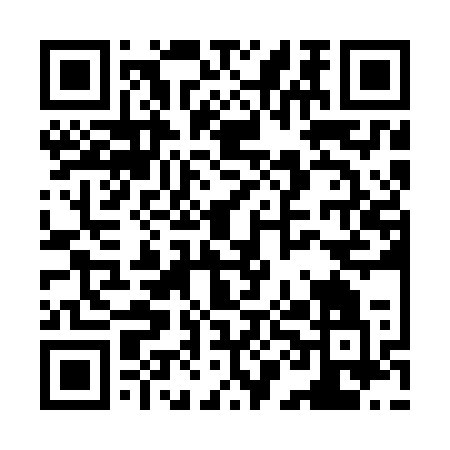 Ramadan times for Saunamae, EstoniaMon 11 Mar 2024 - Wed 10 Apr 2024High Latitude Method: Angle Based RulePrayer Calculation Method: Muslim World LeagueAsar Calculation Method: HanafiPrayer times provided by https://www.salahtimes.comDateDayFajrSuhurSunriseDhuhrAsrIftarMaghribIsha11Mon4:294:296:4512:284:066:126:128:2012Tue4:264:266:4212:284:086:156:158:2313Wed4:234:236:4012:284:106:176:178:2614Thu4:194:196:3712:274:126:206:208:2815Fri4:164:166:3412:274:146:226:228:3116Sat4:134:136:3112:274:166:246:248:3417Sun4:094:096:2812:274:186:276:278:3718Mon4:064:066:2512:264:206:296:298:4019Tue4:024:026:2212:264:226:316:318:4220Wed3:593:596:1912:264:246:346:348:4521Thu3:553:556:1612:254:256:366:368:4822Fri3:523:526:1312:254:276:386:388:5123Sat3:483:486:1012:254:296:406:408:5424Sun3:443:446:0712:244:316:436:438:5725Mon3:403:406:0512:244:336:456:459:0026Tue3:373:376:0212:244:356:476:479:0327Wed3:333:335:5912:244:366:506:509:0728Thu3:293:295:5612:234:386:526:529:1029Fri3:253:255:5312:234:406:546:549:1330Sat3:213:215:5012:234:426:576:579:1631Sun4:174:176:471:225:437:597:5910:201Mon4:124:126:441:225:458:018:0110:232Tue4:084:086:411:225:478:048:0410:273Wed4:044:046:381:225:488:068:0610:304Thu3:593:596:351:215:508:088:0810:345Fri3:553:556:331:215:528:118:1110:386Sat3:503:506:301:215:538:138:1310:417Sun3:463:466:271:205:558:158:1510:458Mon3:413:416:241:205:578:188:1810:499Tue3:363:366:211:205:588:208:2010:5310Wed3:313:316:181:206:008:228:2210:57